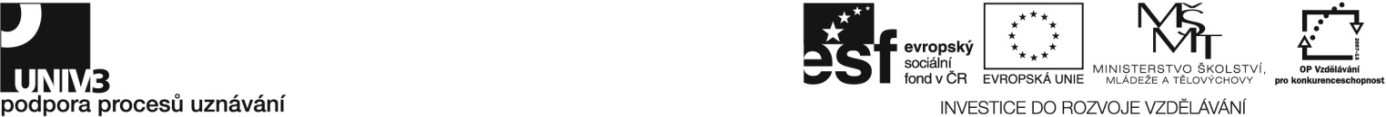 Konkrétní zadání41-014-H Zpracovatel rybZadání pro účastníky ověřování Ústní zkouška Popište anatomické odlišnosti zadaných sladkovodních druhů tržních ryb a zadaných druhů ryb mořských.Popište zásady ochrany zdraví a bezpečnosti při práci při zpracování ryb.Popište možné způsoby likvidace odpadů vzniklých při zpracování ryb.Popište podmínky skladování zadaných rybích výrobků až do doby jejich expedice.Popište pravidla a zásady hygieny práce a vysvětlete nutnost jejich dodržování při zpracování ryb.Praktická zkouškaPředveďte technologii zpracování ryb podle zadaného druhu finálního produktu.Předveďte obsluhu zadaných strojů a zařízení zpracovny ryb.Proveďte čištění strojů a zařízení po skončení směny.Zabalte vakuově zadaný produkt a označte ho etiketami.Zchlaďte hotové rybí výrobky.Zmrazte šokově hotové rybí výrobky.Předveďte používání předepsaných ochranných pomůcek.Dezinfikujte použité nářadí, stroje a prostředí zpracovny. Soupis materiálního a technického zabezpečení pro zajištění ověřování Zpracovna ryb,ruční nářadí, misky, zabíječka ryb, odšupinovačka ryb, sekač hlav, půlička kapra, pračka ryb, prořezávačka svalových kůstek, stahovačka kůží, vakuová balička,chladírenský a mrazírenský sektor, dezinfekční prostředky, živé tržní ryby. Kontrola dodržení časového limituČinnost podle zadáníČasový limit (v min.)Zpracování ryb až po hotové rybí výrobky180Expedice produktů zpracovny ryb45Provádění zooveterinárních opatření 45Doba trvání zkoušky (4 až 6 hodin) 270 minut